OSHA’s 					 is now aligned with the Globally Harmonized System of Classification and Labeling of Chemicals (GHS).Fire Protection Standard (FPS)Hazard Communication Standard (HCS)Materials Handling Standard (MHS)Environmental Controls Standard (ECS)Workers have the right toknow the hazardous properties of the chemicals in their workplace.all information that will enable them to work safely with chemicals.training on the safe ways they are expected to handle hazardous materials.all of the above.When a workplace or jobsite has hazardous chemicals, those materials must be identified with proper 		 and safety data sheets must be readily available for workers.labelsladderslimitslocatesThere are 	 required sections that can be found on every safety data sheet (SDS).8163264Universal pictograms are displayed on hazardous products and workers should become familiar with these images and the hazards they represent.TrueFalseOSHA’s 					 is now aligned with the Globally Harmonized System of Classification and Labeling of Chemicals (GHS).Fire Protection Standard (FPS)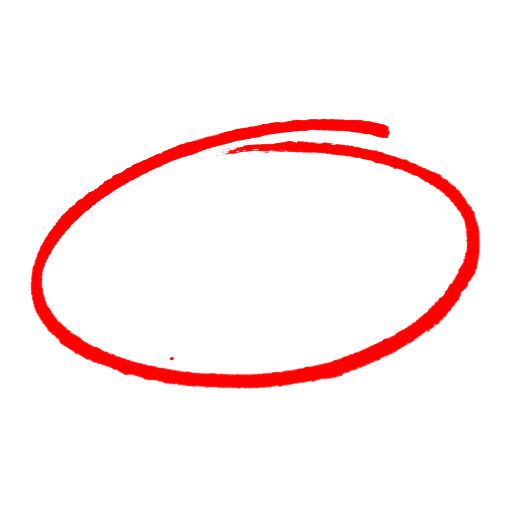 Hazard Communication Standard (HCS)Materials Handling Standard (MHS)Environmental Controls Standard (ECS)Workers have the right toknow the hazardous properties of the chemicals in their workplace.all information that will enable them to work safely with chemicals.training on the safe ways they are expected to handle hazardous materials.all of the above.When a workplace or jobsite has hazardous chemicals, those materials must be identified with proper 		 and safety data sheets must be readily available for workers.labelsladderslimitslocatesThere are 	 required sections that can be found on every safety data sheet (SDS).8163264Universal pictograms are displayed on hazardous products and workers should become familiar with these images and the hazards they represent.TrueFalseSAFETY MEETING QUIZSAFETY MEETING QUIZ